Referral Doncaster Care home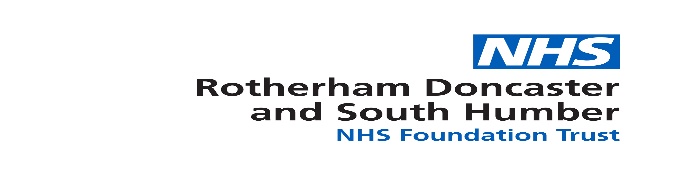 Speech and Language Therapy Referral form Care and Nursing Homes (DYSPHAGIA) DETAILS OF THE PERSON BEING REFERRED/PATIENT DETAILS OF THE PERSON BEING REFERRED/PATIENTNAMEDate of BirthNHS NumberAddressPhone Number: GP Name (MUST BE REGISTERED WITH A DONCASTER GP)GP Contact Number GP Address:  REFERRER DETAILS REFERRER DETAILSName Designation / Job TitleContact NumberContact Email address: Date of Referral:Date of Referral:3a.   CURRENT & RELEVENT MEDICAL HISTORY3a.   CURRENT & RELEVENT MEDICAL HISTORY3a.   CURRENT & RELEVENT MEDICAL HISTORY3a.   CURRENT & RELEVENT MEDICAL HISTORY3b.  MEDICATIONS (List below or send with referral form)3b.  MEDICATIONS (List below or send with referral form)3b.  MEDICATIONS (List below or send with referral form)3b.  MEDICATIONS (List below or send with referral form)3b.  MEDICATIONS (List below or send with referral form)3c. Does the person currently have a chest infection? YESNO                                   If No, when was last chest Infection/s?            3c. Does the person currently have a chest infection? YESNO                                   If No, when was last chest Infection/s?            3c. Does the person currently have a chest infection? YESNO                                   If No, when was last chest Infection/s?            3c. Does the person currently have a chest infection? YESNO                                   If No, when was last chest Infection/s?            3c. Does the person currently have a chest infection? YESNO                                   If No, when was last chest Infection/s?            3c. Does the person currently have a chest infection? YESNO                                   If No, when was last chest Infection/s?            3c. Does the person currently have a chest infection? YESNO                                   If No, when was last chest Infection/s?            3c. Does the person currently have a chest infection? YESNO                                   If No, when was last chest Infection/s?            3c. Does the person currently have a chest infection? YESNO                                   If No, when was last chest Infection/s?             Please confirm by ticking/initialling below that the following STRATEGIES are being consistently implemented                      IF not please document below                                                                                                              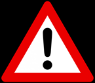 *Referrals where this has not been completed will be rejected. Please confirm by ticking/initialling below that the following STRATEGIES are being consistently implemented                      IF not please document below                                                                                                              *Referrals where this has not been completed will be rejected. Please confirm by ticking/initialling below that the following STRATEGIES are being consistently implemented                      IF not please document below                                                                                                              *Referrals where this has not been completed will be rejected. Please confirm by ticking/initialling below that the following STRATEGIES are being consistently implemented                      IF not please document below                                                                                                              *Referrals where this has not been completed will be rejected. Please confirm by ticking/initialling below that the following STRATEGIES are being consistently implemented                      IF not please document below                                                                                                              *Referrals where this has not been completed will be rejected. Please confirm by ticking/initialling below that the following STRATEGIES are being consistently implemented                      IF not please document below                                                                                                              *Referrals where this has not been completed will be rejected. Please confirm by ticking/initialling below that the following STRATEGIES are being consistently implemented                      IF not please document below                                                                                                              *Referrals where this has not been completed will be rejected. Please confirm by ticking/initialling below that the following STRATEGIES are being consistently implemented                      IF not please document below                                                                                                              *Referrals where this has not been completed will be rejected. Please confirm by ticking/initialling below that the following STRATEGIES are being consistently implemented                      IF not please document below                                                                                                              *Referrals where this has not been completed will be rejected.NHS NUMBER:NHS NUMBER:NHS NUMBER:NHS NUMBER:NHS NUMBER:NHS NUMBER:NHS NUMBER:NHS NUMBER:NHS NUMBER:Stay Alert Ensure ALERT for all oral intakeEnsure ALERT for all oral intakeEnsure ALERT for all oral intakeEnsure ALERT for all oral intakeEnsure ALERT for all oral intakeEnsure ALERT for all oral intakeEnsure ALERT for all oral intakeTimeAllow adequate time, ensure each mouthful has been swallowed before offering the nextAllow adequate time, ensure each mouthful has been swallowed before offering the nextAllow adequate time, ensure each mouthful has been swallowed before offering the nextAllow adequate time, ensure each mouthful has been swallowed before offering the nextAllow adequate time, ensure each mouthful has been swallowed before offering the nextAllow adequate time, ensure each mouthful has been swallowed before offering the nextAllow adequate time, ensure each mouthful has been swallowed before offering the nextRegular MouthcareEnsure the mouth is clean and free from residue following eating and drinking and follow a regular mouth care routine (e.g. brushing twice a day with fluoride toothpaste).Ensure the mouth is clean and free from residue following eating and drinking and follow a regular mouth care routine (e.g. brushing twice a day with fluoride toothpaste).Ensure the mouth is clean and free from residue following eating and drinking and follow a regular mouth care routine (e.g. brushing twice a day with fluoride toothpaste).Ensure the mouth is clean and free from residue following eating and drinking and follow a regular mouth care routine (e.g. brushing twice a day with fluoride toothpaste).Ensure the mouth is clean and free from residue following eating and drinking and follow a regular mouth care routine (e.g. brushing twice a day with fluoride toothpaste).Ensure the mouth is clean and free from residue following eating and drinking and follow a regular mouth care routine (e.g. brushing twice a day with fluoride toothpaste).Ensure the mouth is clean and free from residue following eating and drinking and follow a regular mouth care routine (e.g. brushing twice a day with fluoride toothpaste).AidsGlasses and hearing aids must be worn and fit comfortablyGlasses and hearing aids must be worn and fit comfortablyGlasses and hearing aids must be worn and fit comfortablyGlasses and hearing aids must be worn and fit comfortablyGlasses and hearing aids must be worn and fit comfortablyGlasses and hearing aids must be worn and fit comfortablyGlasses and hearing aids must be worn and fit comfortablyTeethIf worn, dentures should fit well and be cleaned regularly. If dentures are missing or broken, then temporarily providing easier diet options may help. Tooth ache, oral thrush or a sore mouth should be reviewed by the GP or dentist                                                                                                                           If worn, dentures should fit well and be cleaned regularly. If dentures are missing or broken, then temporarily providing easier diet options may help. Tooth ache, oral thrush or a sore mouth should be reviewed by the GP or dentist                                                                                                                           If worn, dentures should fit well and be cleaned regularly. If dentures are missing or broken, then temporarily providing easier diet options may help. Tooth ache, oral thrush or a sore mouth should be reviewed by the GP or dentist                                                                                                                           If worn, dentures should fit well and be cleaned regularly. If dentures are missing or broken, then temporarily providing easier diet options may help. Tooth ache, oral thrush or a sore mouth should be reviewed by the GP or dentist                                                                                                                           If worn, dentures should fit well and be cleaned regularly. If dentures are missing or broken, then temporarily providing easier diet options may help. Tooth ache, oral thrush or a sore mouth should be reviewed by the GP or dentist                                                                                                                           If worn, dentures should fit well and be cleaned regularly. If dentures are missing or broken, then temporarily providing easier diet options may help. Tooth ache, oral thrush or a sore mouth should be reviewed by the GP or dentist                                                                                                                           If worn, dentures should fit well and be cleaned regularly. If dentures are missing or broken, then temporarily providing easier diet options may help. Tooth ache, oral thrush or a sore mouth should be reviewed by the GP or dentist                                                                                                                           EnvironmentReduce distractions at mealtimes to support concentration and awareness. Reduce distractions at mealtimes to support concentration and awareness. Reduce distractions at mealtimes to support concentration and awareness. Reduce distractions at mealtimes to support concentration and awareness. Reduce distractions at mealtimes to support concentration and awareness. Reduce distractions at mealtimes to support concentration and awareness. Reduce distractions at mealtimes to support concentration and awareness. Good PositioningAs upright a position as comfortable for all food and drink and remain so for minimum 20 minutes. Head should be in a neutral position with the chin slightly down towards the chest. Consider if a different chair may help with posture.As upright a position as comfortable for all food and drink and remain so for minimum 20 minutes. Head should be in a neutral position with the chin slightly down towards the chest. Consider if a different chair may help with posture.As upright a position as comfortable for all food and drink and remain so for minimum 20 minutes. Head should be in a neutral position with the chin slightly down towards the chest. Consider if a different chair may help with posture.As upright a position as comfortable for all food and drink and remain so for minimum 20 minutes. Head should be in a neutral position with the chin slightly down towards the chest. Consider if a different chair may help with posture.As upright a position as comfortable for all food and drink and remain so for minimum 20 minutes. Head should be in a neutral position with the chin slightly down towards the chest. Consider if a different chair may help with posture.As upright a position as comfortable for all food and drink and remain so for minimum 20 minutes. Head should be in a neutral position with the chin slightly down towards the chest. Consider if a different chair may help with posture.As upright a position as comfortable for all food and drink and remain so for minimum 20 minutes. Head should be in a neutral position with the chin slightly down towards the chest. Consider if a different chair may help with posture.IndependenceSupport individuals to feed themselves and maintain functional independence. Vary the amount of assistance according to individual need (e.g. verbal prompts, loading spoon, hand over hand feeding, etc). Where possible, spouts, straws and bottles should be avoided. Use an open cup instead.Support individuals to feed themselves and maintain functional independence. Vary the amount of assistance according to individual need (e.g. verbal prompts, loading spoon, hand over hand feeding, etc). Where possible, spouts, straws and bottles should be avoided. Use an open cup instead.Support individuals to feed themselves and maintain functional independence. Vary the amount of assistance according to individual need (e.g. verbal prompts, loading spoon, hand over hand feeding, etc). Where possible, spouts, straws and bottles should be avoided. Use an open cup instead.Support individuals to feed themselves and maintain functional independence. Vary the amount of assistance according to individual need (e.g. verbal prompts, loading spoon, hand over hand feeding, etc). Where possible, spouts, straws and bottles should be avoided. Use an open cup instead.Support individuals to feed themselves and maintain functional independence. Vary the amount of assistance according to individual need (e.g. verbal prompts, loading spoon, hand over hand feeding, etc). Where possible, spouts, straws and bottles should be avoided. Use an open cup instead.Support individuals to feed themselves and maintain functional independence. Vary the amount of assistance according to individual need (e.g. verbal prompts, loading spoon, hand over hand feeding, etc). Where possible, spouts, straws and bottles should be avoided. Use an open cup instead.Support individuals to feed themselves and maintain functional independence. Vary the amount of assistance according to individual need (e.g. verbal prompts, loading spoon, hand over hand feeding, etc). Where possible, spouts, straws and bottles should be avoided. Use an open cup instead.EncouragementPosition yourself at eye level so you may observe for any immediate signs of dysphagia, as well as being able to provide verbal prompts and encouragement.Position yourself at eye level so you may observe for any immediate signs of dysphagia, as well as being able to provide verbal prompts and encouragement.Position yourself at eye level so you may observe for any immediate signs of dysphagia, as well as being able to provide verbal prompts and encouragement.Position yourself at eye level so you may observe for any immediate signs of dysphagia, as well as being able to provide verbal prompts and encouragement.Position yourself at eye level so you may observe for any immediate signs of dysphagia, as well as being able to provide verbal prompts and encouragement.Position yourself at eye level so you may observe for any immediate signs of dysphagia, as well as being able to provide verbal prompts and encouragement.Position yourself at eye level so you may observe for any immediate signs of dysphagia, as well as being able to provide verbal prompts and encouragement.Stay FlexibleEvery single person is different, and their abilities can fluctuate not only from day to day, but from meal to meal. These changes can be subtle. It is vital to be flexible in responding to these abilities and needs in 'real time'. Fatigue, distress, changes to mood, changes to medication or an acute illness can impact a person’s ability to eat and/or drink safely.           Every single person is different, and their abilities can fluctuate not only from day to day, but from meal to meal. These changes can be subtle. It is vital to be flexible in responding to these abilities and needs in 'real time'. Fatigue, distress, changes to mood, changes to medication or an acute illness can impact a person’s ability to eat and/or drink safely.           Every single person is different, and their abilities can fluctuate not only from day to day, but from meal to meal. These changes can be subtle. It is vital to be flexible in responding to these abilities and needs in 'real time'. Fatigue, distress, changes to mood, changes to medication or an acute illness can impact a person’s ability to eat and/or drink safely.           Every single person is different, and their abilities can fluctuate not only from day to day, but from meal to meal. These changes can be subtle. It is vital to be flexible in responding to these abilities and needs in 'real time'. Fatigue, distress, changes to mood, changes to medication or an acute illness can impact a person’s ability to eat and/or drink safely.           Every single person is different, and their abilities can fluctuate not only from day to day, but from meal to meal. These changes can be subtle. It is vital to be flexible in responding to these abilities and needs in 'real time'. Fatigue, distress, changes to mood, changes to medication or an acute illness can impact a person’s ability to eat and/or drink safely.           Every single person is different, and their abilities can fluctuate not only from day to day, but from meal to meal. These changes can be subtle. It is vital to be flexible in responding to these abilities and needs in 'real time'. Fatigue, distress, changes to mood, changes to medication or an acute illness can impact a person’s ability to eat and/or drink safely.           Every single person is different, and their abilities can fluctuate not only from day to day, but from meal to meal. These changes can be subtle. It is vital to be flexible in responding to these abilities and needs in 'real time'. Fatigue, distress, changes to mood, changes to medication or an acute illness can impact a person’s ability to eat and/or drink safely.           Please use this space to advise why any of the above STRATEGIES have not been implemented:Please use this space to advise why any of the above STRATEGIES have not been implemented:Please use this space to advise why any of the above STRATEGIES have not been implemented:Please use this space to advise why any of the above STRATEGIES have not been implemented:Please use this space to advise why any of the above STRATEGIES have not been implemented:Please use this space to advise why any of the above STRATEGIES have not been implemented:Please use this space to advise why any of the above STRATEGIES have not been implemented:Please use this space to advise why any of the above STRATEGIES have not been implemented:Please use this space to advise why any of the above STRATEGIES have not been implemented: Please complete the attached dysphagia monitoring chart for 3 days.  *Referrals where this has not been completed in full will be rejected.        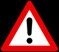  Please complete the attached dysphagia monitoring chart for 3 days.  *Referrals where this has not been completed in full will be rejected.         Please complete the attached dysphagia monitoring chart for 3 days.  *Referrals where this has not been completed in full will be rejected.         Please complete the attached dysphagia monitoring chart for 3 days.  *Referrals where this has not been completed in full will be rejected.         Please complete the attached dysphagia monitoring chart for 3 days.  *Referrals where this has not been completed in full will be rejected.         Please complete the attached dysphagia monitoring chart for 3 days.  *Referrals where this has not been completed in full will be rejected.         Please complete the attached dysphagia monitoring chart for 3 days.  *Referrals where this has not been completed in full will be rejected.         Please complete the attached dysphagia monitoring chart for 3 days.  *Referrals where this has not been completed in full will be rejected.         Please complete the attached dysphagia monitoring chart for 3 days.  *Referrals where this has not been completed in full will be rejected.        NHS NUMBER: NHS NUMBER: NHS NUMBER: NHS NUMBER: NHS NUMBER: NHS NUMBER: NHS NUMBER: NHS NUMBER: NHS NUMBER:  Reason for referral: Reason for referral: Reason for referral: Reason for referral: Reason for referral: Reason for referral: Reason for referral: Reason for referral: Reason for referral:Adverse signs during or shortly after eating (diet)Adverse signs during or shortly after eating (diet)Adverse signs during or shortly after eating (diet)Adverse signs during or shortly after eating (diet)Adverse signs during or shortly after eating (diet)Adverse signs during or shortly after drinking (fluids)Adverse signs during or shortly after drinking (fluids)Adverse signs during or shortly after drinking (fluids)Adverse signs during or shortly after drinking (fluids)Adverse signs during or shortly after drinking (fluids)Adverse signs during eating and drinkingAdverse signs during eating and drinkingAdverse signs during eating and drinkingAdverse signs during eating and drinkingAdverse signs during eating and drinkingRequest for upgrade of modified diet (improved swallow)Request for upgrade of modified diet (improved swallow)Request for upgrade of modified diet (improved swallow)Request for upgrade of modified diet (improved swallow)Request for upgrade of modified diet (improved swallow)Request for upgrade of modified fluids (improved swallow)Request for upgrade of modified fluids (improved swallow)Request for upgrade of modified fluids (improved swallow)Request for upgrade of modified fluids (improved swallow)Request for upgrade of modified fluids (improved swallow)Single choking episodeMultiple Choking episode Single choking episodeMultiple Choking episode Single choking episodeMultiple Choking episode Single choking episodeMultiple Choking episode Single choking episodeMultiple Choking episode  On What?  On What?  On What? Other Reason: Other Reason: Other Reason: Other Reason: Other Reason: Other Reason: Other Reason: Other Reason: Other Reason:  Please indicate below which diet and fluids are usually taken by the person/patient.  Please indicate below which diet and fluids are usually taken by the person/patient.  Please indicate below which diet and fluids are usually taken by the person/patient.  Please indicate below which diet and fluids are usually taken by the person/patient.  Please indicate below which diet and fluids are usually taken by the person/patient.  Please indicate below which diet and fluids are usually taken by the person/patient.  Please indicate below which diet and fluids are usually taken by the person/patient.  Please indicate below which diet and fluids are usually taken by the person/patient.  Please indicate below which diet and fluids are usually taken by the person/patient. FLUIDSFLUIDSDIETDIETDIETDIETIDDSI Level 0 (thin fluids)IDDSI Level 0 (thin fluids)IDDSI Level 1 (Slightly Thick)IDDSI Level 1 (Slightly Thick)IDDSI Level 2 (Mildly Thick)IDDSI Level 2 (Mildly Thick)IDDSI Level 3 (Moderately Thick)IDDSI Level 3 (Moderately Thick)IDDSI Level 3 (Liquidised)IDDSI Level 3 (Liquidised)IDDSI Level 3 (Liquidised)IDDSI Level 3 (Liquidised)IDDSI Level 4 (Extremely Thick)IDDSI Level 4 (Extremely Thick)IDDSI Level 4 (Pureed)IDDSI Level 4 (Pureed)IDDSI Level 4 (Pureed)IDDSI Level 4 (Pureed)IDDSI Level 5 (Minced and Moist)IDDSI Level 5 (Minced and Moist)IDDSI Level 5 (Minced and Moist)IDDSI Level 5 (Minced and Moist)IDDSI Level 6 (Soft and Bite-Sized)IDDSI Level 6 (Soft and Bite-Sized)IDDSI Level 6 (Soft and Bite-Sized)IDDSI Level 6 (Soft and Bite-Sized)IDDSI Level 7 Easy to ChewIDDSI Level 7 Easy to ChewIDDSI Level 7 Easy to ChewIDDSI Level 7 Easy to ChewIDDSI Level 7 RegularIDDSI Level 7 RegularIDDSI Level 7 RegularIDDSI Level 7 RegularHow are Fluids Taken? How are Fluids Taken? How are Fluids Taken? How are Fluids Taken? How is Diet Taken? How is Diet Taken? How is Diet Taken? How is Diet Taken? How is Diet Taken? Independently Independently Independently Independently IndependentlyIndependentlyIndependentlyIndependentlyIndependentlyWith assistanceWith assistanceWith assistanceWith assistanceWith AssistanceWith AssistanceWith AssistanceWith AssistanceWith AssistanceOpen CupOpen CupOpen CupOpen CupLidded BeakerLidded BeakerLidded BeakerLidded BeakerFrom a spoon (Size): From a spoon (Size): From a spoon (Size): From a spoon (Size): From a spoon (Size): Spouted Beaker Spouted Beaker Spouted Beaker Spouted Beaker From a forkFrom a forkFrom a forkFrom a forkFrom a forkFrom a StrawFrom a StrawFrom a StrawFrom a StrawFrom a Spoon (Size)From a Spoon (Size)From a Spoon (Size)From a Spoon (Size)Other: Other: Other: Other: Other: Other: Other: Other: Other:  REFERRAL CHECKLIST REFERRAL CHECKLIST REFERRAL CHECKLIST REFERRAL CHECKLIST REFERRAL CHECKLIST REFERRAL CHECKLIST REFERRAL CHECKLIST REFERRAL CHECKLIST REFERRAL CHECKLISTThe Referral form has been completed in full and to the best of my knowledgeThe Referral form has been completed in full and to the best of my knowledgeThe Referral form has been completed in full and to the best of my knowledgeThe Referral form has been completed in full and to the best of my knowledgeSTRATEGIES are being implemented consistentlySTRATEGIES are being implemented consistentlySTRATEGIES are being implemented consistentlySTRATEGIES are being implemented consistentlyThe Dysphagia Monitoring form has been completed for 3 days (and will be sent with the referral)The Dysphagia Monitoring form has been completed for 3 days (and will be sent with the referral)The Dysphagia Monitoring form has been completed for 3 days (and will be sent with the referral)The Dysphagia Monitoring form has been completed for 3 days (and will be sent with the referral)I am aware that incomplete referrals will be rejectedI am aware that incomplete referrals will be rejectedI am aware that incomplete referrals will be rejectedI am aware that incomplete referrals will be rejectedSigned: Signed: Signed: Signed: Print NamePrint NamePrint NamePrint NamePrint NameDate: Date: Date: Date: Date: Date: Date: Date: Date: NHS NUMBER:NHS NUMBER:NHS NUMBER:NHS NUMBER:NHS NUMBER:NHS NUMBER:NHS NUMBER:NHS NUMBER:NHS NUMBER:Thank you for completing this referral.Please return it to the Community Speech and Language Therapy Team at rdash.rehabservices@nhs.netSpeech & Language Therapy ServiceNeuro ServicesTickhill Road Hospital SiteBalby, Doncaster, DN4 8QNTel: 01302 796336